执法咨询委员会第九届会议2014年3月3日至5日，日内瓦接纳非政府组织为临时观察员秘书处编拟.	本文件附件中所列的非政府组织根据执法咨询委员会(ACE)的《议事规则》(见文件WO/GA/28/7第114段第(iii)项和第120段)，请求授予其在ACE的临时观察员地位。.	请ACE批准本文件附件中所述的非政府组织列席委员会的第九届会议。[后接附件]负责任企业与行业中心(CREATe.org)负责任企业与行业中心(CREATe.org)是2011年10月成立的非营利组织，其目的是帮助企业和供应链成员改进管理体系、过程和做法，保护知识产权，防止腐败，从而降低假冒、盗版、商业秘密失窃和腐败风险。CREATe.org为法人，总部设在美利坚合众国华盛顿特区。组织的工作具有全球性，尤其重视中国、巴西、墨西哥、印度、日本、欧洲和美国。为实现其目标，中心开发了“CREATe知识产权保护领先做法”和“CREATe反腐败领先做法”，这两个计划依据了世界各地的企业、学术界和其他领先组织的最佳做法。这两项计划包括实际、可扩缩和具有成本效益的在线评估、独立评价、培训和其他资源，旨在为维护知识产权和防止腐败制定基准，完善做法。世界各地的公司正在使用“CREATe领先做法”来衡量和完善知识产权保护与反腐系统。这项服务以中文、英文、巴西葡萄牙文和西班牙文提供。CREATe的长期目标是建设更有力的合规文化，提高人们对知识产权和负责任商业行为的尊重。更多信息可见www.CREATe.org。[附件和文件完]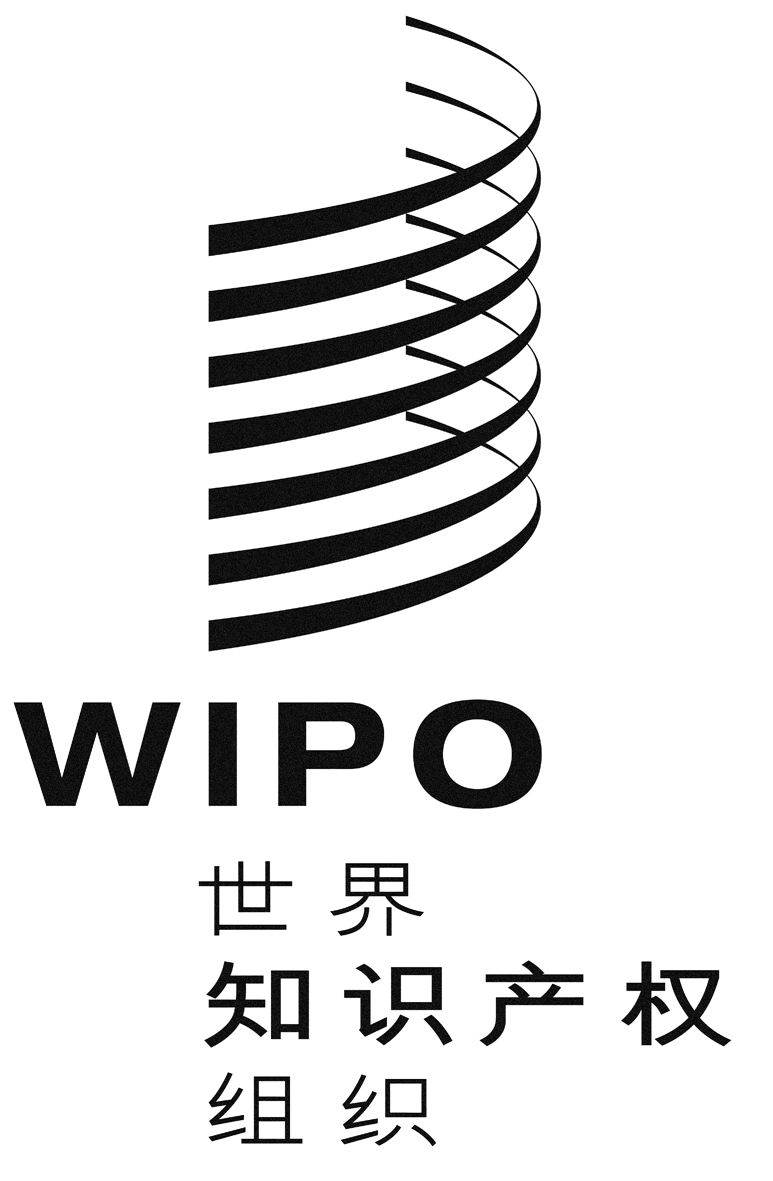 Cwipo/ace/9/25wipo/ace/9/25wipo/ace/9/25原 文：英文原 文：英文原 文：英文日 期：2014年2月5日  日 期：2014年2月5日  日 期：2014年2月5日  